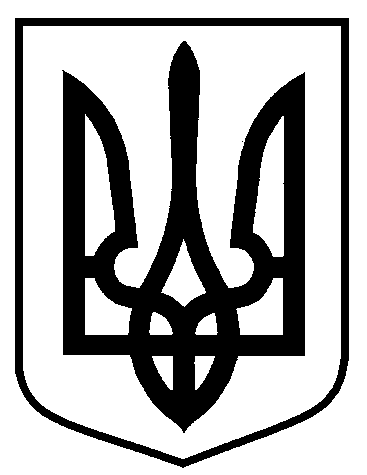 Сумська міська радаВиконавчий комітетРІШЕННЯ від  18.04.2018 № 224На підставі поданих заяв та документів щодо зміни поштової адреси, відповідно до Порядку присвоєння та зміни поштових адрес об’єктам нерухомого майна в місті Суми, затвердженого рішенням Сумської міської ради від 24 вересня 2014 року № 3554-МР,  керуючись частиною першою  статті 52 Закону України «Про місцеве самоврядування в Україні», виконавчий комітет Сумської міської ради ВИРІШИВ:Присвоїти поштові адреси об’єктам нерухомого майна в місті Суми згідно з додатком.Власникам об’єктів нерухомого майна виготовити та встановити  на будинках покажчики з назвою вулиці і номером будинку встановленого зразка, погодженого  управлінням архітектури та містобудування  Сумської міської ради.Заявникам у відповідності до Правил благоустрою міста Суми, затверджених рішенням Сумської міської ради від 26 грудня 2014 року             № 3853-МР, укласти договори про закріплення території міста Суми по утриманню в належному санітарно-технічному стані.Організацію виконання цього рішення покласти на першого заступника міського голови Войтенка В.В     Міський голова                                                                                О.М. Лисенко    Кривцов   700-103    Розіслати: Кривцову А.В., заявникам Про присвоєння поштових адрес об’єктам нерухомого майна в місті Суми за адресою: проспект Михайла Лушпи, 5, корп. 5